WORKING DRAFTNOT INTENDED FOR DISTRIBUTIONVersion 9.0Parks and Recreation
Master Plan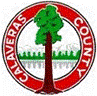 A Strategy for Meeting Recreation Needs in Calaveras CountyJanuary 2013Prepared by:County Administrative Office891 Mountain Ranch RoadSan Andreas, CA  95249ACKNOWLEDGMENTSParks & Recreation CommissionVacant				District 1Pat McGreevy			District 2Sid Marsh			District 3Rob Williams			District 4Vacant				District 5Scott Ratterman			Calaveras County Water DistrictVacant				San Andreas Recreation and Parks DistrictEx-Officio Members of the CommissionShirley Ryan			Assistant CAO, Calaveras CountyJanis Elliot			County Counsel, Calaveras CountyVacant				City of AngelsMaster Plan ContributorsRob HoughtonJim CutlerContactCalaveras County Parks & Recreation CommissionCounty Administrative Office891 Mountain Ranch RoadSan Andreas, CA  95249TABLE OF CONTENTS  [Define bookmarks when they are integrated into a single document]Master Plan	2Introduction	3Master Plan Development Process	4County Profile	5INVENTORY Assets	7Define Goals and Objectives	8Assess Needs	10Identify Resources	12Set Priorities	12Next Steps	14Exhibit A	Plan Development	Error! Bookmark not defined.Exhibit B	County Profile	Error! Bookmark not defined.Exhibit C	Existing Parks and Recreation System	Error! Bookmark not defined.Exhibit D	Goals, Policies and Programs	Error! Bookmark not defined.Exhibit E	Needs Assessment	Error! Bookmark not defined.Exhibit F	Governance	Error! Bookmark not defined.Exhibit G	Financing	Error! Bookmark not defined.Exhibit H	Implementation Plan	Error! Bookmark not defined.Exhibit I	Park Design Guidelines	Error! Bookmark not defined.Exhibit J	Parkland Dedication  (Quimby Act Implementation)	Error! Bookmark not defined.Exhibit K	Capital Improvement Plan	Error! Bookmark not defined.Exhibit L	National Park And Recreation Standards	Error! Bookmark not defined.Exhibit M	References	Error! Bookmark not defined.TablesTable B-1 – Community Population	Error! Bookmark not defined.Table B-2 – Median Age	Error! Bookmark not defined.Table B-3 – Historic Population	Error! Bookmark not defined.Table B-4 – Projected Population by Age	Error! Bookmark not defined.Table B-5 – Land Use	Error! Bookmark not defined.Table C-1 – Recreation Resources by Ownership	Error! Bookmark not defined.Table C-2 – Recreational Facilities at Schools	Error! Bookmark not defined.Table C-3 – Private Recreational Facilities in Calaveras County	Error! Bookmark not defined.Table C-4 – Local Parks by Type	Error! Bookmark not defined.Table C-5 – Local Parks in Unincorporated Calaveras County	Error! Bookmark not defined.Table C-6 – Recreational Facilities at Local Parks in Unincorporated Calaveras County	Error! Bookmark not defined.Table C-7 – Recreation Resources by Type	Error! Bookmark not defined.Table C-8 – Halls and Meeting Rooms in Unincorporated Calaveras County	Error! Bookmark not defined.FiguresFigure B-1 – Regional Context	Error! Bookmark not defined.Figure B-2 – Census Tracts in Calaveras County (US Census 2000)	Error! Bookmark not defined.Figure B-3 – Age by Census Tract	Error! Bookmark not defined.Figure B-4 - Land Use	Error! Bookmark not defined.Figure C-1 – Federal and State Government Lands	Error! Bookmark not defined.Figure C-2 – Schools with Recreational Resources	Error! Bookmark not defined.Figure C-3 – Veterans District Boundaries	Error! Bookmark not defined.Figure C-4 – Park and Recreation District	Error! Bookmark not defined.Figure C-5 – Local Parks	Error! Bookmark not defined.Figure C-6 – Public Trails	Error! Bookmark not defined.Figure C-7 – Major Reservoirs	Error! Bookmark not defined.Master PlanIntroductionCalaveras County’s natural resources are community treasures. With almost 200,000 acres of federal, state and local parklands, these vast resources have the potential to contribute immeasurably to our quality of life, making Calaveras County a desirable place to live, work, play and visit.In general, these resources are largely undeveloped, are not well integrated with our communities, and in large part are not readily accessible.  At the same time, statistics for Calaveras County show that our population is aging, economic activity is less than robust, childhood obesity is rising in epidemic proportions, and our young adults leave to pursue opportunities elsewhere.  The question is:  How can we best use our wealth of natural resources to help our aging population stay fit, stimulate the local economy, reverse the trend in obesity, and create attractive opportunities for young adults in our communities?  Many studies have shown, and intuitively you would likely agree, that parks deliver benefits to the wellbeing of our personal health, our economy, our environment and our community (Exhibit A). Yet we ask rhetorically: “why do we need more parks?” Our growing and aging population needs better access and connectivity to our public lands. Our commercial centers need to offer inviting public spaces and those public spaces need to be connected to the surrounding community.  Park facilities need to be developed, expanded and improved to serve these needs. To address these challenges, the Board of Supervisors (Board) created the Calaveras County Parks & Recreation Commission (CPARC) in 2007.  At that time, the Board directed CPARC to return in due time with recommendations regarding how best to serve the communities’ park and recreation needs, both organizationally and financially.  While the development of parks and recreational opportunities may not completely resolve a single one of these concerns, the strategies outlined in this Master Plan offer the potential for tangible improvements in each of these quality-of-life issues.The goal of this Master Plan is to offer an immediate course of action that is guided by a long-range vision in a format that is thorough yet accessible.  To that end, the body of the Master Plan is less than a dozen pages and it is the executive summary.  However, it is supported by 14 exhibits that provide an in-depth look at every aspect of Master Plan development:Exhibit A, Plan Development describes the context and purpose of the Master Plan.Exhibit B, County Profile discusses the setting of Calaveras County as it relates to parks and recreation services and needs.  It includes a discussion of community areas and demographic characteristics.Exhibit C, Existing Parks and Recreation System summarizes existing County facilities, parkland designations for local parks, trails, major recreational facilities, and other recreational facilities.  It provides an overview of existing parkland in various communities.Exhibit D, Goals, Policies and Programs outlines the park and recreation objectives that will be used to identify specific needs and prioritize resources.Exhibit E, Needs Assessment presents an assessment of parkland and recreational facilities deficiencies and outlines recommendations to correct the deficiencies.  Specific projects are identified in Exhibit L Capital Improvement Plan.Exhibit F, Identify Resources, summarizes recreational opportunities on public lands, district lands,  and non-profit lands as well as the army of volunteers that serve in their operations and maintenance.Exhibit G, Governance, lists the types of recreation agencies available under California law and ranks them on their suitability to implement the Master Plan.Exhibit H, Financing, summarizes funding options and recommends the most likely to be implemented in Calaveras County.Exhibit I, Implementation Plan, outlines the next steps to be taken to fulfill the objectives of the Master Plan.Exhibit J, Park Development Concepts, outlines suggested improvement standards and guidelines.Exhibit K, Parkland Dedication (Quimby Act Implementation), describes the county parkland dedication program. Exhibit L, Capital Improvement Plan, lists specific projects by community needed to meet its recreational needs.Exhibit M, National Park and Recreation Standards, recognizes the National Park & Recreation Standards.Exhibit N, References, …While the Master Plan has been crafted to serve as a platform for the systematic development of our park and recreation system, proposed park and recreation programming is intended to be flexible and responsive to changing conditions.Master Plan Development ProcessTo develop a Master Plan that attempts to tackle the daunting challenges outlined above, CPARC embarked on a process in collaboration with its community partners to articulate our collective vision, goals and objectives for parks and recreation in Calaveras County.  The product of this effort sets the course for the development of parks and for the growth and stewardship of our park and recreation system over the next 10-20 years.  The graphic below shows this plan development process.The outcome from each of these steps is summarized in the following sections of the Master Plan.  More detailed documentation is provided in the attached exhibits, each of which is devoted to a step in the process.  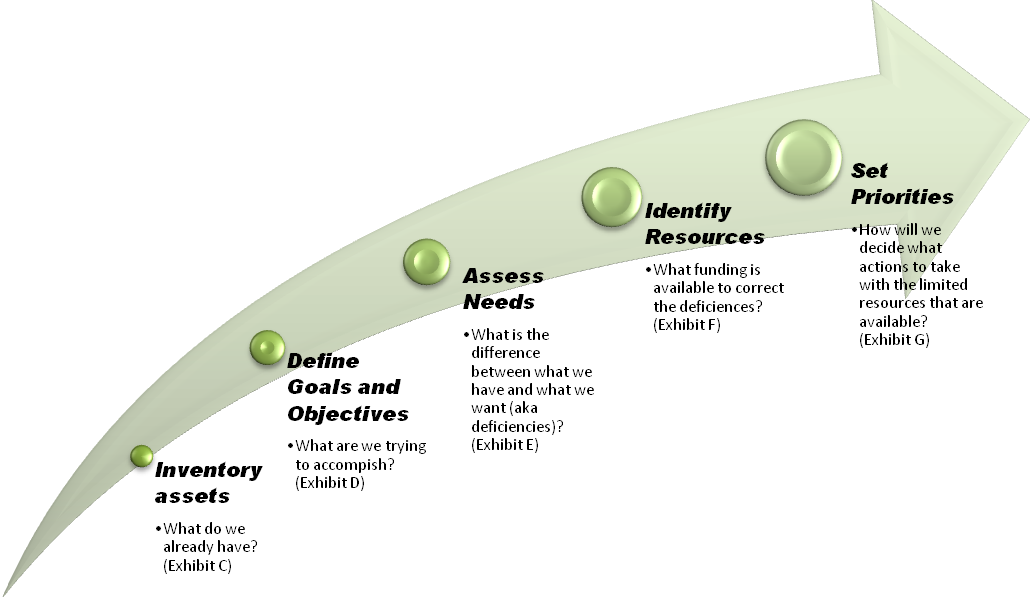 To assure consistency with parallel and concurrent planning efforts, CPARC has met regularly with Planning Department staff during this process to coordinate our efforts with respect to the General Plan Update, the numerous community plans, and bike and pedestrian plans.County ProfileBefore attempting to assess park and recreation needs, the Master Plan creates a profile of Calaveras County, which is outlined in the snapshot to the left.  This profile is based primarily on the 2010 US Census and a review of local planning documents as discussed more extensively in Error! Reference source not found..With a reported population of 45,578, Calaveras ranks 44th among the State’s 58 counties.  While the average annual population growth rate in the 1970s and 1980s exceeded 4%, the growth rate since 2000 has slowed to less than 2% per year.Compared to the rest of the State, Calaveras residents are generally older, report a higher proportion of disabilities, and live in more dispersed developments with a higher percentage of seasonal or second homes.About 8.7% of families and 11.80% of the population were below the poverty line, including 15.6% of those under age 18 and 6.2% of those age 65 or over.The largest employers in the County were government services, schools, hospitals, wineries, golf courses, and grocery stores.  More than half of the labor force travels out of the County to work with an average commute time of 34.5 minutes. Within the County, Calaveras can be seen as a tale of two places: one to the east and one to the west with Highway 49 symbolically setting the two apart.  The one to the west is characterized by rapid population growth, younger residents, and more households with children.  Homes are typically owner-occupied in more densely populated developments characterized by open terrain with expansive reservoirs.  In contrast, the east is experiencing negative population growth and is comprised of more senior residents living in more sparsely populated developments in heavily-forested and more mountainous terrain where most housing units are seasonal or vacation homes.INVENTORY AssetsAs a starting point in assessing park and recreation needs, the Master Plan provides a comprehensive inventory of public parks and recreation facilities currently present throughout Calaveras County.  This inventory, summarized in the table below, catalogues almost 200,000 acres of public lands.Insert inventory of developed parks facilitiesAs shown in Figure 1, the preponderance of this land is undeveloped open space that is distant from our community centers and difficult to access.  By contrast, few neighborhoods have a park within walking distance.Define Goals and ObjectivesRelying on community input received during the course of this process, the Master Plan identifies six key themes based on community priorities and concerns:Support existing parks and recreation programs and service providersImprove proximity, connectivity and accessibility to our public lands via walkways and trailsCreate diverse recreational opportunities for all age groups regardless of disabilitiesProvide secure and safe facilitiesSupport community economic goalsCollaborate and partner with all stakeholders with an interest in parks and recreationWhile these themes form the basis for our vision, the Master Plan identifies five overarching goals with corresponding objectives, strategies and actions that will guide the development of a recreational system to meet current and future needs of the county:Assess NeedsThe Master Plan asks somewhat rhetorically:  Why do we need more and better parks and recreations?  The Master Plan identifies specific needs in specific communities that are based on the following sources: Community input from a series of town hall meetingsNeeds analysis based on existing facilities in a service area and the application of population-based standards published by the National Park and Recreation Association and other agenciesCommissioners’ judgmentIn general, community input stressed that our growing and aging population needs better access and connectivity to our lands. Our commercial centers need to offer inviting public spaces and those public spaces need to be connected to the surrounding community.  Additional park facilities need to be developed, and existing ones need to be expanded and improved. EXPAND THE FOLLOWING INTO A COHERENT PARAGRAPH.The applications of standards established by studies in other rural areas clearly describe the low level of service in Calaveras County.  Two criteria are used to evaluate the LOS for recreation:CapacityProximity by typeRegional park = 20-mile) What facilities go into a regional park?Neighborhood park (walking distance)  What facilities go into a neighborhood park?Draw a 20 mile buffer around each community and determine the number of Regional and Neighborhood parks recommended against the actual number in the service area.  Look in the Interim P & R Plan, Cutler’s notes and the Amador Plan for these types of data.Standards established by studies in other rural jurisdictions.  Reference Colorado.Results for the following categories within each planning area (community – 20-minute radius):Open space – parklandPlay facilitiesIntegration of this input led to the articulation of strategies and actions outlined in the following section.Identify ResourcesEmbracing the challenge of creating something from nothing, we are fond of saying:  “CPARC has no staff, no budget, and no authority” and yet we commissioners publish a Master Plan.  Yet, upon further reflection, there are a number of resources available to further the goals and objectives of the Master Plan:Existing federal, State and local public lands surveyed in Exhibit CExisting recreational facilities and programs as catalogued in Exhibit CArmy of dedicated volunteers who take responsibility for existing facilitiesQuimby Act and the local Parkland Dedication Ordinance (County of Calaveras, 2008)In addition, we have the democratic process provided under the State Government Code that allows the formation of a special district and, with public support, the ability to generate revenue through a variety of means.CPARC’s survey, analysis and recommendations for agency formation and financing required to implement this Master Plan and serve the communities’ recreation and park needs are presented in Exhibit D.  As discussed, CPARC recommends that certain actions be taken to form an independent special district whose sole function is to serve the county’s recreation needs:  a recreation and park district authorized under California Public Resources Code Section et seq.While we recognize that our recommendations have the potential to elicit controversy, we believe that voters will recognize the value of our proposition and demand decisive action to secure the health and general welfare of our communities and their residents, both current and future.Describe the process for creating a R&PD supported with TOTSet PrioritiesImplementation / Action PlanLong-range vision with immediate actionsSupport local community based effortsImplementation StrategyWithout an “Implementation Strategy,” the Master Plan is just another book on the shelf.  The “Implementation Strategy” outlined below is intended to guide the deployment of agency resources in accordance with established priorities to fulfill the county’s recreation and park needs and as necessary to achieve the stated goals and objectives.  The Implementation Plan consists of a series of exhibits that cover the following priority actions that are deemed necessary to implement the Master Plan:Goal 1- Parks and Trails Plan.   The Parks and Trails Plan envisions an interconnected and accessible system of parks and recreation facilities that offer everyone opportunities to be active and healthy while enjoying safe and well maintained lands and facilities. Based on community outreach and a formal needs assessment, the Parks and Trails Plan identifies specific improvements and actions for each of our communities that will provide different recreation experiences that meet the emerging needs of the diverse and aging population of Calaveras, including:New recreational facilities and family gathering spaces such as sports fields, playgrounds, picnic areas, dog parks, water play areas, swimming pools, and OHV parksWalkways and trails (pedestrian, bicycle and equestrian) connecting communities, commercial centers, parks  and public lands Improved access and facilities at existing venues for the mobility impairedExpanded outreach and education efforts that connect the public with their recreation facilities and programsConfirm that these improvements are included in Exhibit L!!!Goal 2 & 3- Advocacy, Outreach & Partnering.  The Advocacy, Outreach and Partnering Plan maps out the collaboration necessary for a catalyst organization to connect and contribute to an already vibrant, but not well-integrated, collage of recreation providers, educators, and volunteers.Goal 4- Governance.  The Governance discussion in Exhibit F catalogues the various forms of local government entities authorized under State law and evaluates their suitability for achieving the goals and objectives of the Master Plan.  Based on this survey and analysis, CPARC recommends the formation of an independent special district, a recreation and park district, under the authority of Government Code §66477.  The geographic boundaries of this district would include the unincorporated areas of Calaveras County, excluding the existing San Andreas Recreation and Park District.Goal 5- Finance.  The Finance discussion in Exhibit G attempts to reconcile the cost of mitigating our existing deficiencies (aka fulfilling our needs) with the amount of funding that is currently available.  Not surprisingly, CPARC finds that additional funding is necessary to implement the Master Plan.  Exhibit G reviews the revenue-generating measures that are available to local governments, in general, and recreation and park districts, in particular.  Based on this review, CPARC recommends placing a voter initiative on the fall 2014 general election ballot that would authorize an increase in the transient occupancy tax (TOT) and dedicates revenues to a Countywide Recreation and Park District created under Goal 4.  In addition, CPARC would rely upon dedications under the Quimby Act to fund park development serving new subdivisions and localized benefit assessments to assure park operation and maintenance of those new facilities.Goals 1 & 5- Capital Improvement Plan.  The Capital Improvement Plan presented in Exhibit L is an extensive, prioritized list of projected improvements to the parks and recreation system for the next 20 years and identifies $10 million in capital projects that fall into the following types:Land acquisition as required for the development of new facilitiesParks development and improvement including a range of projects to construct new facilities, improve existing facilities, improve accessibility and to increase the diversity of recreational amenitiesPark stewardship includes a range of projects to improve habitats and natural resources, reduce wildfire hazards, provide for road and trail improvements and address other land management responsibilitiesThe current Capital Improvement Plan is preliminary in nature as the project list has yet to be finalized.  However,  it serves as the basis for developing a comprehensive plan for ultimate adoption by the new recreation agency.Next StepsWith adoption of the Master Plan, our next steps would be to initiate the following actions:Seek adoption of a Board resolution petitioning LAFCO (Local Agency Formation Commission) to review district formationCollaborate with the Planning Department and its consultants to incorporate higher tier goals, objectives and standards of the Master Plan into the General PlanPartner with other community service organizations to place a funding initiative on the ballot of the fall 2012 general electionEntityOrganizational UnitAcreagePercent of Total County AcreageFederalUS Forest Service85,00012.83%FederalBureau of Land Management39,0005.88%FederalBureau of Reclamation35,0005.28%StateParks and Recreation2,4000.36%LocalSchool Districts750.01%LocalVeterans Districts6<0.01%LocalCounty2<0.01%LocalSpecial Districts28,0004.23%LocalCommunity Organizations610.01%LocalPrivate?TOTALTOTAL189,54428.60%Source: (Calaveras County Planning Department, 1996)Source: (Calaveras County Planning Department, 1996)Source: (Calaveras County Planning Department, 1996)Source: (Calaveras County Planning Department, 1996)GoalGrow and Link a System of Parks, Open Spaces and TrailsSupport, Lead, Innovate and PartnerFoster Discovery, recreation and StewardshipEstablish An Effective Organizational StructureFulfill Financial NeedsObjectiveDevelop park facilities and recreational programming that offers all people opportunities to be active and healthy while enjoying a safe environment.Cultivate partnerships, explore new approaches, and adopt best practices and technologies.Engage the community by providing volunteer and cooperative experiences for people to discover, enjoy, protect and restore their parks and open space.Establish an agency with responsibility for implementing the CPARC Master Plan.Generate sustainable, long-term revenue for operations and maintenance, needed capital requirements and desired programs and services.StrategiesProvide safe, quality recreation facilities and programs that promote healthy lifestyles through physical activity and socialization for all.Create a capital improvement program to develop an integrated system of parks, open space and trails.Manage a prioritized land and trail acquisition, preservation, and improvement plan.Ensure that accessible and inviting trails, parks, and open spaces connect communities.Provide amenities and promote land uses that enhance public spaces and commercial districts.Secure and preserve public access to public lands.Provide diverse recreation choices for use by all.Support the efforts of other agencies, organizations, and communities to fulfill their recreational objectives.“Piggyback” on existing facilities and programs to create synergies and develop additional recreational opportunities.Integrate recreational considerations based into projects, policies and the planning process through partnerships with other agencies, organizations, businesses and communities.Identify key partnerships to share best practices, technical knowledge, expertise and resources to implement plans and projects.Employ innovative technologies and best practices for agency administration, programs, operations and land management.Recognize that implementing the Master Plan will foster healthy lifestyles, vibrant communities, economic development and natural resource conservation.Establish an active community-based public participation program on all phases of park and recreation activities.Develop an outdoor education program that complements existing local programs.Outreach to the community to increase access to and enjoyment of our lands.Grow the volunteer program to provide experiential learning opportunities that promote land stewardship.Petition the Board and/or LAFCO to create/approve an agency with responsibility for implementing the CPARC Master Plan.Involve all stakeholders in implementing the Master Plan.Update the Master Plan to respond to changing community needs and recreation trends.Initiate and encourage collaboration among CPARC and other land use agenciesFoster staff productivity, empowerment and satisfaction.Establish and maintain clear lines of communication and responsibilities. Monitor Master Plan implementation and evaluate successes and failures in an annual report to the public.Secure new funding to support the preservation, enhancement, development, operation and long-term maintenance of parks and recreational facilities.Maximize efforts to secure grant funding and donations from all available sources to support park facilities and recreational programs and services.Develop a five-year Capital Improvement Plan to identify priority projects and funding needs.Assure implementation of the Quimby Act.Support legacy fund-raising activities of our partner agencies, organizations, and communities.Promote transparency by including the annual budget in the annual report.ActionDevelop, adopt and implement a Park and Trail Master Plan.Develop, adopt and implement an Advocacy and Partnership Plan.Develop, adopt and implement a Public Outreach Plan.Develop, adopt and implement a Governance Plan.Develop, adopt and implement a Capital Improvement Plan and Finance Plan.